Несколько правил для родителей по  обеспечении безопасности детей:- формируйте у детей навыки обеспечения личной безопасности;- проведите с детьми индивидуальные беседы, объяснив важные правила, соблюдение которых поможет сохранить жизнь;- РЕШИТЕ ПРОБЛЕМУ СВОБОДНОГО ВРЕМЕНИ ДЕТЕЙ;- ПОСТОЯННО БУДЬТЕ В КУРСЕ, ГДЕ И С КЕМ ВАШ РЕБЕНОК, КОНТРОЛИРУЙТЕ МЕСТО ПРЕБЫВАНИЯ ДЕТЕЙ;- не разрешайте разговаривать с незнакомыми людьми, объясните ребенку, что он имеет полное право сказать «нет» всегда и кому угодно, если это «кто-то» пытается причинить ему вред;- обучите детей правилам дорожного движения, научите их быть предельно внимательными на дороге и в общественном транспорте;- помните: поздним вечером и ночью (22.00/23.00 до 06.00 часов) детям и  подросткам законодательно запрещено появляться на улице без сопровождения взрослых.Напоминайте, чтобы подростки соблюдали следующие правила:- уходя из дома, всегда сообщали, куда идут и  как с ними можно связаться в случае необходимости;- избегали случайных знакомств, приглашений в незнакомые компании;- сообщали по телефону, когда они возвращаются домой.Следите за тем, с кем общается ваш ребенок и где он бывает. Нет ли среди знакомых сомнительных взрослых людей или подверженных криминальному влиянию сверстников.  Постарайтесь изолировать от них ребенка.Смотрите, чтобы ваш ребенок не пользовался сомнительной литературой и видеопродукцией.Сделайте подконтрольным общение ребенка в интернете.Поддерживайте с детьми доверительные дружеские отношения. Не запугивайте ребенка наказаниями.Внушите своим детям 6 «НЕТ»1 – не входи в подъезд, лифт с незнакомыми людьми;2 - .не открывай дверь незнакомым людям;3 – не ходи никуда с незнакомыми людьми, как бы они не уговаривали и чтобы интересное не предлагали;4 – не разговаривай с малознакомыми людьми, не бери от них подарки;5 – не садись в машину с незнакомыми;6 – не играй на улице с наступлением темноты.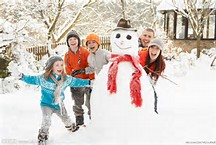 Уважаемые родители, помните, что от природы дети беспечны и доверчивы. Внимание у детей бывает расеянным. Поэтому, чем чаще Вы напоминаете ребенку несложные правила поведения, тем больше вероятность, что он их запомнит и будет применять. 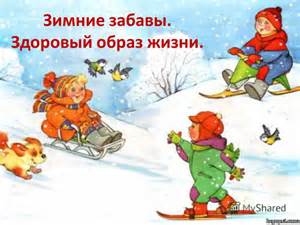 В период новогодних праздничных и выходных дней: 4, 5, 6 и 8 января 2016 года   с 12.00 до 19.00 ч. будут работать дворовые клубы:				                  - дворовый клуб «Искорка», расположеныый по адресу: г. Нягань, 2 микрорайон, д.21;- дворовый клуб «Орленок», раположенный по адресу: г. Нягань, 1 микрорайон, д. 10;- дворовый клуб «Солнечный остров», расположенный по адресу: г. Нягань, п. Энергетиков, д. 57 Телефоны экстренных служб:В случае пожара, незамедлительно вызывайте пожарную охрану по телефону, набрав номер «01»,  с мобильного «112». Назовите свое имя и адрес. Примите меры по эвакуации людей и тушения пожара подручными средствами.При совершении любого преступления (правонарушения) при первой возможности необходимо обратиться в органы внутренних дел. Вызвать полицию со стандартного телефона, набрав номер «02», «38111», «38222»,  с мобильного «002» или «020».Телефон доверия ОМВД по г.Нягань  38020 Электронный адрес:  omvdnyagan@mail.ruВ случае недомогания незамедлительно вызывайте скорую помощь, набрав номер телефона «03», с сотового телефона «003» или «030». Выполняйте инструкции диспетчера скорой помощи.Муниципальное автономное образовательное учреждение дополнительного образования детей муниципального образования г. Нягань«Центр детского творчества»Информационный бюллетеньСОВЕТЫ РОДИТЕЛЯМ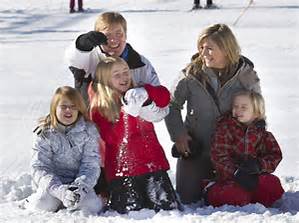 г. Нягань 2015г.